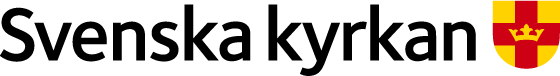                    					180621	Tillämpningsregler för Kyrkans förskola Allmän förskolaGäller från och med höstterminen det år barnet fyller 3 år.15 timmar/ vecka. Följer grundskolans terminer.Verksamheten är avgiftsfri. Barn som har tillsynsbehov utöver detta betalar ordinarie taxa.Tider för allmän förskola är:8.30–13.30 mån-ons.Förskolechefen bestämmer vilka dagar som gäller och det kan ändras från termin till termin beroende på hur det ser ut i barngruppen.Barn vars föräldrar är arbetslösa eller föräldraledigaBarn har rätt att delta i verksamheten 15 timmar/ vecka.Barn till föräldralediga går de tider som förskolan meddelat. Kan ändras från termin till termin.ÖppettiderFörskolan öppnar kl. 06.30 och stänger kl. 17.00.Förskolan har rätt att stänga 2 dag/termin för personalutbildningar.Förskolan stänger för semester fyra veckor under sommaren.NärvarotiderDet är föräldrarnas arbets- och studietider som ligger till grund för barnets schema och närvaro.Hämtning och lämning ingår i barnets schematid.Tillfällig schemaändring meddelas senast dagen innan.Om en förälder är hemma med sjukt syskon får det andra barnet gå på förskolan kl.8.30-13.30.OBS!Gäller ej vid magsjuka då alla måste vara hemma.AnmälanAnmälningsblankett finns att få på förskolan eller på svenska kyrkans hemsida.Barnet ska vara minst 12 månader när det börjar förskolan.Anmälan lämnas till kyrkans förskola.InskolningInskolningstiden tar en till två veckor med föräldramedverkan.Avgift betalas från första inskolningsdagen.Uppsägning av platsSlutar barnet i barnomsorgen ska platsen sägas upp 30 dagar i förväg.Avgift betalas 30 dagar efter uppsägningsdatum.Vid förändring av schemat för barn i allmän förskola som innebär förändrad avgift genom att omsorgsbehovet utöver 3 tim/dag upphör är uppsägningstiden 30 dagar. För debitering för del av månad uttages 1/30 av månadsavgiften per dag.TaxaMaxtaxan gäller för förskolan. För vidare information se Gislaveds kommuns hemsida,Utbildning och barnomsorg,Förskola, pedagogisk omsorg och fritidshem,Avgifter.